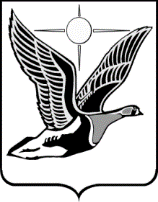 ТАЙМЫРСКИЙ ДОЛГАНО-НЕНЕЦКИЙ МУНИЦИПАЛЬНЫЙ РАЙОНТаймырский Долгано-Ненецкий районный Совет депутатовР Е Ш Е Н И Е15.12.2022                                                                                                        № 14 – 230 г. ДудинкаО внесении изменений в Решение Таймырского Долгано-Ненецкого районного Совета депутатов «Об утверждении Положения о порядке назначения и проведения собраний, конференций граждан в Таймырском Долгано-Ненецком муниципальном районе»Таймырский Долгано-Ненецкий районный Совет депутатов решил:1. Внести в Положение о порядке назначения и проведения собраний, конференций граждан в Таймырском Долгано-Ненецком муниципальном районе, утвержденное Решением Таймырского Долгано-Ненецкого районного Совета депутатов от 30 июня 2022 года № 13-199 «Об утверждении  Положения о порядке назначения и проведения собраний, конференций граждан в Таймырском Долгано-Ненецком муниципальном районе» следующие изменения:1) в пункте 1.1: а) слова «на территории Таймырского Долгано-Ненецкого муниципального района (далее - муниципальный район) или его части собраний граждан и конференций граждан (собраний делегатов)» заменить словами «собраний, конференций граждан (собраний делегатов) в Таймырском Долгано-Ненецком муниципальном районе (далее - муниципальный район)»; б) дополнить абзацем следующего содержания:«Для обсуждения вопросов местного значения муниципального района, информирования населения о деятельности органов местного самоуправления муниципального района и должностных лиц местного самоуправления муниципального района на части территории муниципального района могут проводиться собрания граждан, а на всей территории муниципального района - конференции граждан (собрания делегатов).»;2) в пункте 13.2 слово «конференцией» заменить словом «конференций».2. Настоящее Решение вступает в силу в день, следующий за днем его официального опубликования.Председатель Таймырского Долгано-Ненецкого районного Совета депутатов ____________________В.Н. ШишовГлава Таймырского Долгано-Ненецкого муниципального района ________________Е.В. Вершинин  